HOMILIESVerrijzenis als levenskeuzeWitte Donderdag, paaswake en paaszondag 2017Pol HendrixWitte DonderdagSjema Jisrael, zo zijn we deze viering begonnen, met het gezongen ‘Hoor, Israël, de Eeuwige is onze God, de Eeuwige is Eén’.  Het dagelijkse gebed van elke Jood en ook de beginwoorden van wat wellicht de belangrijkste verzen zijn in het evangelie en zelfs in de gehele bijbel en die ik zo vertaal: “Gij hebbe lief de God die is met heelheid van hart, met heelheid van ziel, met heelheid van verstand, met heelheid van krachten en gij hebbe lief uw medemens die is als gij.”  Witte Donderdag is de eerste van de drie laatste stappen die we zetten naar Pasen.  En die eerste stap brengt ons midden in de Joodse modderpoel waaruit het christendom is ontstaan.  Degenen die al weleens een modderbad nemen, weten hoe weldadig dat kan zijn!  Als wij deze dagen willen stilstaan bij de kernwaarheden van ons geloof dat kunnen we niet anders dan terugkeren naar onze joodse wortels.  Hun verhaal is ook ons verhaal, zij het dat wij ons vooral focussen op de diepgaande betekenissen van verschillende bijbelteksten.  Ook het ‘Hoor Israël’ is voor onze oren bedoeld, want ook wij vechten met God en ook wij beschouwen ons als zijn volk.  We zijn deze viering ook begonnen met een zogenaamd ‘lied van de Knecht’ of ‘lied van de lijdende Dienaar’, messiaanse teksten waarin de christenen Jezus hebben herkend.  De drie andere horen we morgen en overmorgen.  Jezus zelf wordt in het evangelie vaak als ‘heer’ aangesproken, maar beschouwde zichzelf eerder als dienaar en hij riep zijn leerlingen op hetzelfde te doen.  Jezus en elke christen na hem is een dienaar van het Woord.  En met dat Woord (dat we met een hoofdletter schrijven) bedoelen we het leven gevende Woord van God, het Woord dat schept, het Woord dat bevrijdt, het Woord dat is mens geworden in Jezus Christus.  Maar ook het Woord dat steeds minder wordt gehoord in onze tijd en dat spijtig genoeg ook zo dikwijls wordt misbruikt.  Nochtans is geloven in wezen poepsimpel: zoals ik het al citeerde is het een kwestie van God lief te hebben en die liefde kan je enkel maar zichtbaar maken in je liefde voor je medemens.  En waarom zijn wij in staat om zo lief te hebben?  Omdat alles begint met de liefde van God voor ieder van ons.  Wij worden graag gezien … door God … en hoe kunnen wij die liefde ervaren?  Hoe anders … Zonder liefde kan een mens niet geloven.  Dus …PaaswakeChristus is verrezen!  Dat is de boodschap vanaf vanavond.  Wat moet ik daar nog meer aan toevoegen?!...  We hebben al zovele woorden gehoord, vele ook uit de bijbel.  Ieder jaar leven we hier weer naartoe – ik toch in elk geval!  Want in deze paaswake staan we stil – we waken – bij de kerngedachten van ons geloof, bij de grote Verhalen waarin we worden opgenomen, die ons spreken over onze verbondenheid met God en met elkaar.  Ik hoop dat u die verbondenheid in dit samenzijn kunt ervaren.  Een verbondenheid die alle kanten uitgaat en die niet in het minst ook ‘verdieping’ genoemd kan worden.  Het is een afdalen in de geheimen van het joods-christelijk geloof, in een ‘verwortelde’ spiritualiteit.  En die verdieping leidt onvermijdelijk tot een opstijgen – of opstanding – naar het licht waarin we worden opgenomen, zoals een klein kind dat uit het badwater wordt genomen en omwikkeld wordt door een zachte handdoek en vooral door de liefde van een moeder of een vader.  Ook dat is het licht van Pasen.Verrijzenis is het loskomen uit de tentakels van alles wat dodend is, omdat God er ons uit losmaakt en optilt in het licht van zijn liefde.  Het is de zin van ons leven om niet weg te zinken in het moeras van de dood, maar om je bij de hand te laten nemen en je op weg te laten zetten in een verbondenheid die ons door God gegeven wordt en die wij onder elkaar kunnen beleven.  Geloven in de verrijzenis mag niet iets zijn als ‘ooit komt het wel goed’, want dat is slechts hoop.  Ze mag en moet er zijn, maar geloof in de verrijzenis is actiever.  Omdat ze niet los te maken is van Jezus Christus, die in het verhaal over Lazarus – dat we een paar zondagen geleden hier nog gehoord hebben – tegen Marta zegt: ‘Ik ben de verrijzenis en het leven’.  Niet voor niets zegt hij: ‘én het leven’.  Verrijzenis is niet de vingerknip van God die ooit verspreide en vergane askorrels weer aaneen zal voegen en een gestorven mens weer levend maakt.   Wie gelooft in de verrijzenis wil het léven in zijn volheid ervaren en aanvaarden dat er meer leven is dan wij kunnen nagaan.  In drie samenkomsten hebben we geprobeerd om iets van het geheim van Pasen voelbaar te maken, niet alleen in woorden, maar in het geheel waarin we u hebben ondergedompeld.  Ik hoop dat het ergens iets heeft losgemaakt …PaasdagChristus is verrezen!  Dat is de boodschap sinds gisterenavond.  Wat moet ik daar nog meer aan toevoegen?!...  Misschien dat deze boodschap, die de kern is van ons geloof, toch voor vele gelovigen een heel abstract gegeven is.  We kennen de artistieke voorstellingen van Jezus’ verrijzenis en die verbeelden wat de teksten letterlijk lijken te suggereren: dat Jezus uit zijn graf is opgestaan, zoals wij ’s morgens uit ons bed opstaan!  Zo ’n beeld helpt niet echt om te doorgronden wat verrijzenis werkelijk is.  Meer nog: ‘verrijzenis’ of ‘opstanding’ is geen begrip dat we voor eens en altijd in een definitie mogen vastleggen.  In elke tijd moet het opnieuw worden verklaard, met telkens andere accenten, naargelang het levensaanvoelen van de mensen in die tijd.  Naast wat ik daarover gisterenavond heb gezegd, wil ik er dit nog aan toevoegen.Onze tijd lijkt steeds meer getekend te worden door conflicten en dat maakt mensen angstig en van angst weten we dat het een slechte raadgever is.  We vergeten dan dat het oog-om-oogprincipe door Jezus vervangen werd door dat van de linker- en de rechterwang en zelfs door ‘bemin uw vijanden’!  Het vijanddenken wordt aangewakkerd door verschillende machthebbers, die daarmee nog meer macht willen verwerven.  Want angstige mensen geven gemakkelijker blind vertrouwen!  Ook onze kerk heeft zich daar eeuwenlang aan bezondigd.  Toch is geloven geen blind vertrouwen, integendeel, we moeten onze ogen openen voor het wezen van ons geloof en durven onderscheiden wat meer wezenlijk is en wat minder.  En dan zou ik zeggen dat verrijzenis een wezenlijk begrip is in ons geloof, iets waar we veel energie uit kunnen putten, als we tenminste verder kijken dan wat vele kunstenaars ervan hebben gemaakt.  Als ons geloof een paasgeloof is dan staan we sterk genoeg om de angst voor het kwaad van de wereld niet toe te laten om bezit van ons te nemen.  Wij zijn geen bange paashazen die wegvluchten voor het minste gevaar!  Wij zijn klokkenluiders die ons geloof aan de grote klok hangen, zodat de wereld kan horen dat ons geloof in de verrezen Christus onze drijfveer is om de weg van de liefde te blijven gaan!  Althans dat is mijn paaswens voor u: zwak uw geloof niet af opdat het beter zou passen in de wereld.  Nee, pas de wereld aan aan uw geloof!  Zalig Pasen!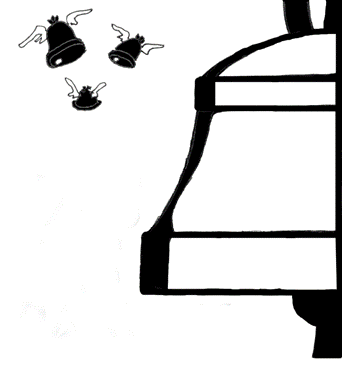 